INDICAÇÃO Nº 8978/2017“Sugere ao Poder Executivo Municipal a limpeza e o corte de mato alto, na Rua João Rossi, entre os números 368 e 383, no Bairro Parque do Lago, neste município.” Excelentíssimo Senhor Prefeito Municipal, Nos termos do Art. 108 do Regimento Interno desta Casa de Leis, dirijo-me a Vossa Excelência para sugerir que, por intermédio do Setor competente, providencie a referida limpeza e o corte de mato alto, na Rua João Rossi, entre os números 368 e 383, no Bairro Parque do Lago.Justificativa: Atendendo a solicitação de munícipes, apresento minha indicação para que seja realizada a limpeza e o corte de mato alto na área supracitada, pois a falta deste serviço está causando o aparecimento de animais peçonhentos, que acabam invadindo as casas vizinhas. Portanto, solicito com URGÊNCIA o serviço indicado.Plenário “Dr. Tancredo Neves”, em 28 de Novembro de 2017.Ducimar de Jesus Cardoso“Kadu Garçom”-Presidente-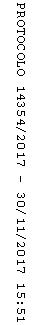 